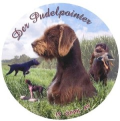 Ich beantrage für die Hündin:……………………………………………………………………………………………..	ÖHZB. Nr. ………………………………………….………………… Wurfdatum:……………………………………………Zwingername:………………………………………………………………………………………………………………………..Eigentümer:……………………………………………………………………………………………………………………………die Zuchtgenehmigung gemäß Punkt 4 der Zuchtordnung. 
Der Deckakt ist beabsichtigt etwa: …………………………………………………………………………………………Ich schlage als Deckrüden vor: 
Deckrüde 1: ……………………………………………………………………………………………………………………………ÖHZB. Nr………………………………………………………………..Wurfdatum:……………………………………………Eigentümer:…………………………………………………………………………………………………………………………….
Deckrüde 2: ……………………………………………………………………………………………………………………………ÖHZB. Nr…………………………………………………………………Wurfdatum:…………………………………………..Eigentümer:……………………………………………………………………………………………………………………………
Deckrüde 3: ……………………………………………………………………………………………………………………………ÖHZB. Nr………………………………………………………………….Wurfdatum:………………………………………….Eigentümer:…………………………………………………………………………………………………………………………….